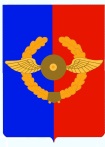 Российская Федерация               Иркутская областьУсольское районное муниципальное образованиеД У М А Городского поселенияСреднинского муниципального образованияЧетвертого созыва                                                           РЕШЕНИЕОт 25.10.2017г.                                  п. Средний                                        № 9                      Об  утверждении Порядка представления депутатами Думы городского поселения Среднинского муниципального образования сведений о своих доходах, расходах, об имуществе и обязательствах имущественного характера, а также сведений о доходах, расходах, об имуществе и обязательствах имущественного характера своих супруги (супруга) и несовершеннолетних детей    В соответствие с Федеральным законом РФ от 06.10.2003 года № 131-ФЗ «Об общих принципах организации местного самоуправления в Российской Федерации»,  Федеральным законом РФ  от 25.12.2008г. № 273-ФЗ «О противодействии коррупции», Федеральным законом от 03.12.2012г. № 230-ФЗ "О контроле за соответствием расходов лиц, замещающих государственные должности, и иных лиц их доходам",  на основании экспертного заключения № 887 от 04 июля 2017 года главного правового управления  Губернатора Иркутской области и Правительства Иркутской области на муниципальный нормативный правовой акт, руководствуясь ст.ст. 31, 48, Устава городского поселения Среднинского муниципального образования, Р Е Ш И Л А:1. Утвердить Порядок представления депутатами Думы городского поселения Среднинского муниципального образования сведений о своих доходах, расходах, об имуществе и обязательствах имущественного характера, а также сведений о доходах, расходах, об имуществе и обязательствах имущественного характера  своих супруги (супруга) и несовершеннолетних детей.2. Утвердить  Порядок размещения сведений о доходах, расходах, об имуществе и обязательствах имущественного характера  депутатов Думы городского поселения Среднинского муниципального образования, а также сведений о доходах, расходах, об имуществе и обязательствах имущественного характера  своих супруги (супруга) и несовершеннолетних детей на официальном сайте администрации городского поселения Среднинского  муниципального образования и представлении этих сведений средствам массовой информации для опубликования.3. Утвердить Порядок осуществления проверки достоверности и полноты сведений, представленных депутатами Думы городского поселения Среднинского  муниципального образования о своих доходах, расходах,  об имуществе и обязательствах имущественного характера, а также сведений о доходах, расходах, об имуществе и обязательствах имущественного характера своих супруги (супруга) и несовершеннолетних детей, соблюдения депутатами Думы городского поселения Среднинского муниципального образования установленных ограничений и запретов.4. Решения Думы городского поселения Среднинского муниципального образования № 150 от 25.01.2017 г. «Об утверждении Порядка представления депутатами Думы городского поселения Среднинского муниципального образования сведений о своих доходах, расходах, об имуществе и обязательствах имущественного характера, а также сведений о доходах, расходах, об имуществе и обязательствах имущественного характера своих супруги (супруга) и несовершеннолетних детей»- признать утратившим силу.5.  Председателю постоянной комиссии по депутатской этике Думы городского поселения Среднинского муниципального образования, довести до сведения депутатов Думы городского поселения Среднинского муниципальном образования утвержденное настоящим решением Думы Порядка представления депутатами Думы городского поселения Среднинского муниципального образования сведений о своих доходах, расходах, об имуществе и обязательствах имущественного характера, а также сведений о доходах, расходах, об имуществе и обязательствах имущественного характера своих супруги (супруга) и несовершеннолетних детей.6. Утвердить состав постоянной комиссии  по соблюдению требований к служебному поведению и урегулированию конфликта интересов Думы городского поселения Среднинского муниципального образования:Евсеев Е.Ю. - председатель комиссии, председатель Думы СМОЧлены комиссии:- Ибрагимова И.С. – заместитель председателя Думы СМО;- Борейшо А.В. – депутат Думы СМО;- Арабаджи Г.К. -депутат Думы СМО;- Семёнова М.А. -  главный специалист по юридическим вопросам и нотариальным действиям администрации СМО(по согласованию).7.  Контроль за исполнением настоящего решения возложить на председателя Думы городского поселения Среднинского муниципального  образования (Евсеева Е.Ю.).8. Специалисту делопроизводителю – Сопленковой Оксане Александровне опубликовать в средствах массовой информации и официальном информационном сайте в сети Интернет.Председатель Думы городского поселения Среднинского муниципального образования                           Е.Ю.Евсеев                                                                                             Приложение №1Утверждено решением	Думы городского поселения Среднинского муниципального образования от 2017 г.  № Порядок представления депутатами Думы городского поселения Среднинского муниципального образования сведений о своих доходах, расходах, об имуществе и обязательствах имущественного характера, а также сведений о доходах, расходах, об имуществе и обязательствах имущественного характера  своих супруги (супруга) и несовершеннолетних детей1.  Депутат представляет ежегодно, не позднее 30 апреля года, следующего за отчетным:а) сведения о своих доходах, полученных за отчетный период (с 1 января по 31 декабря) от всех источников (включая денежное содержание, заработную плату, пенсии, пособия, иные выплаты), а также сведения об имуществе, принадлежащем ему на праве собственности, и о своих обязательствах имущественного характера по состоянию на конец отчетного периода;б) сведения о доходах супруги (супруга) и несовершеннолетних детей, полученных за отчетный период (с 1 января по 31 декабря) от всех источников (включая заработную плату, пенсии, пособия, иные выплаты), а также сведения об имуществе, принадлежащем им на праве собственности, и об их обязательствах имущественного характера по состоянию на конец отчетного периода;в) сведения о своих расходах, а также о расходах своих супруги (супруга) и несовершеннолетних детей по каждой сделке по приобретению земельного участка, другого объекта недвижимости, транспортного средства, ценных бумаг,  (долей участия, паев в уставных (складочных) капиталах организаций),  совершенной им, его супругой (супругом) и  (или) несовершеннолетними детьми, если сумма сделки превышает общий доход данного лица и его супруги (супруга) за три последних года, предшествующих совершению сделки, и об источниках получения средств, за счет которых совершена сделка.    2. Сведения о доходах, расходах, об имуществе и обязательствах имущественного характера предоставляются по форме справки, утвержденной Указом Президента Российской Федерации от 23.06.2014 № 460 «Об утверждении формы справки о доходах, расходах, об имуществе и обязательствах имущественного характера и внесении изменений в некоторые акты Президента Российской Федерации».    3. Сведения о доходах, расходах, об имуществе и обязательствах имущественного характера представляются в  Думу городского поселения Среднинского муниципального образования.4. Заявление о невозможности представления сведений депутатом представляется в  комиссию по соблюдению требований к служебному поведению и урегулированию конфликта интересов (далее комиссия) не позднее срока указанного в пункте 1  настоящего Порядка. Заявление о невозможности представления сведений должно включать информацию о причинах невозможности представления сведений с указанием полного наименования организаций, фамилии и инициалов должностного лица организации, фамилии, имени, отчества гражданина, воспрепятствовавшего получению сведений и  предпринятого депутатом  действия по получению сведений.К заявлению могут быть приложены документы, подтверждающие невозможность представления сведений (запросы на представление сведений, отказы в представлении сведений).5. Комиссия  в течение  десяти  рабочих дней со дня  представления заявления о невозможности представления сведений,  осуществляет  проверку    фактов указанных в  заявлении.По итогам проведения проверки заявления о невозможности представления сведений комиссия  принимает одно из следующих решений:а) признать, что причина непредставления депутатом сведений о доходах, об имуществе и обязательствах имущественного характера является объективной и уважительной;б) признать, что причина непредставления депутатом сведений о доходах, об имуществе и обязательствах имущественного характера не является уважительной.6. В случае, если депутат обнаружил что в представленных им сведениях о доходах, об имуществе и обязательствах имущественного характера не отражены или не полностью отражены какие-либо сведения либо имеются ошибки, он вправе представить уточненные сведения.Уточненные сведения представляются в  Думу  в течение одного месяца после окончания срока, указанного в пункте  1  настоящего Порядка. В случае нарушения   срока, установленного настоящим Порядком для представления   уточненных сведений, уточненные сведения  считаются не  представленными.7. Комиссия информирует Думу городского поселения Среднинского муниципального образования о депутатах, не представивших в установленный срок или несвоевременно представивших сведения о доходах, расходах, об имуществе и обязательствах имущественного характера на ближайшем заседании, проводимом по истечении срока, указанного в пункте 2.1.  настоящего Порядка8.  В случае, непредставления или представления заведомо недостоверных или неполных сведений о доходах, расходах, об имуществе и обязательствах имущественного характера полномочия депутата прекращаются досрочно.Приложение  №2Утверждено решением	Думы городского поселения Среднинского муниципального образования от 2017 г.  № Порядок размещения сведений о доходах, расходах, об имуществе и обязательствах имущественного характера  депутатов Думы городского поселения Среднинского муниципального образования, а также сведений о доходах, расходах, об имуществе и обязательствах имущественного характера  своих супруги (супруга) и несовершеннолетних детей на официальном сайте городского поселения Среднинского муниципального образования и предоставлении этих сведений средствам массовой информации для опубликования1. Настоящий Порядок устанавливает  обязанность  Думы городского поселения Среднинского муниципального образования (далее Дума) по размещению на официальном сайте городского поселения Среднинского муниципального образования и предоставлению средствам массовой информации для опубликования в связи с их запросами сведений о доходах, расходах, об имуществе и обязательствах имущественного характера депутатов Думы городского поселения Среднинского муниципального образования,  а также своих супруги (супруга) и несовершеннолетних детей.2. На официальном сайте размещаются и средствам массовой информации предоставляются для опубликования следующие сведения о доходах, расходах, об имуществе и обязательствах имущественного характера депутатов Думы, их супругов и несовершеннолетних детей:    1) перечень объектов недвижимого имущества, принадлежащих депутату Думы, его супруге (супругу), несовершеннолетним детям на праве собственности или находящихся в их пользовании, с указанием вида, площади и страны расположения каждого из таких объектов;    2) перечень транспортных средств с указанием вида и марки, принадлежащих на праве собственности депутату Думы, его супруге (супругу), несовершеннолетним детям;   3) декларированный годовой доход депутата Думы, его супруги (супруга) и несовершеннолетних детей;   4) сведения об источниках получения средств, за счет которых совершена сделка по приобретению земельного участка, другого объекта недвижимого имущества, транспортного средства, ценных бумаг, акций, если сумма сделки превышает общий доход депутата Думы и его супруги (супруга) за три последних года, предшествующих совершению сделки.3. В размещаемых на официальном сайте и предоставляемых средствам массовой информации для опубликования сведениях о доходах, расходах, об имуществе и обязательствах имущественного характера запрещается указывать:      1) иные сведения (кроме сведений, указанных в пункте 2 настоящего Порядка) о доходах, расходах, об имуществе и обязательствах имущественного характера депутатов Думы, их супругов и несовершеннолетних детей;      2) персональные данные супруги (супруга), детей и иных членов семьи Депутата Думы;      3) данные, позволяющие определить место жительства, почтовый адрес, телефон депутата Думы, его супруги (супруга), детей и иных членов семьи;      4) данные, позволяющие определить местонахождение объектов недвижимого имущества, принадлежащих депутату Думы, его супруге (супругу), несовершеннолетним детям, иным членам семьи на праве собственности или находящихся в их пользовании;      5) информацию, отнесенную к государственной тайне или являющуюся конфиденциальной.4. Сведения о доходах, расходах, об имуществе и обязательствах имущественного характера депутата Думы находятся на официальном сайте до момента сложения полномочий депутата Думы, и ежегодно обновляются в течение 14 рабочий дней со дня истечения срока, установленного для их подачи.5. В случае сложения полномочий депутата его сведения о доходах, расходах, об имуществе и обязательствах имущественного характера исключаются с официального сайта в течение трех рабочих дней.6. Размещение на официальном сайте  сведений  о доходах, расходах, об имуществе и обязательствах имущественного характера, представленных депутатом Думы, обеспечивается комиссией Думы.7. Размещение на официальном сайте сведений, представленных депутатом Думы, осуществляется в соответствии с требованиями законодательства РФ о персональных данных.8. Сведения, указанные в пункте 2 настоящего Порядка, представленные депутатом Думы, размещаются в электронном структурированном виде на официальном сайте в специальной тематической рубрике.9. Председатель Думы, обеспечивающий размещение сведений о доходах, расходах, об имуществе и обязательствах имущественного характера на официальном сайте, несет ответственность за несоблюдение настоящего Порядка, а также за разглашение сведений, отнесенных к государственной тайне.Приложение  №3Утверждено решением	Думы городского поселения Среднинского муниципального образования от  2017 г.  № Порядок осуществления проверки достоверности и полноты сведений, представленных депутатами Думы городского поселения Среднинского муниципального образования о своих доходах, расходах,  об имуществе и обязательствах имущественного характера, а также сведений о доходах, расходах, об имуществе и обязательствах имущественного характера своих супруги (супруга) и несовершеннолетних детей, соблюдения депутатами Думы городского поселения Среднинского муниципального образования установленных ограничений и запретов1. Проверка достоверности и полноты сведений, представленных депутатами Думы городского поселения Среднинского муниципального образования о своих доходах, расходах,  об имуществе и обязательствах имущественного характера, а также сведений о доходах, расходах, об имуществе и обязательствах имущественного характера своих супруги (супруга) и несовершеннолетних детей, соблюдения депутатами Думы городского поселения Среднинского муниципального образования установленных ограничений и запретов (далее - проверка), осуществляется в соответствии с настоящим Порядком комиссией по соблюдению требований к служебному поведению и урегулированию конфликта интересов (далее комиссия)1.2.  Основанием для осуществления проверки является информация о недостоверности и (или) неполноте сведений, представленная в письменном виде председателю комиссии:а) правоохранительными органами, иными государственными органами, органами местного самоуправления, их должностными лицами;б) постоянно действующими руководящими органами региональных отделений политических партий.Информация анонимного характера не может служить основанием для проверки.1.3. Решение комиссии  о проведении проверки принимается в течение десяти рабочих дней со дня представления информации, указанной в пункте 1.2.  настоящего Порядка.Решение о проведении проверки принимается отдельно в отношении каждого депутата. 1.4.  Проверка осуществляется в срок, не превышающий 60 дней со дня принятия решения о ее проведении. По решению комиссии  срок проверки может быть продлен до 90 дней.1.5. Комиссия   осуществляет проверку самостоятельно либо путем направления запросов в территориальные органы федеральных государственных органов, уполномоченных на осуществление контроля и надзора в области налогов и сборов, государственной регистрации прав, оперативно-розыскной деятельности, банковские и иные кредитные организации.1.6.  При осуществлении проверки члены комиссии    вправе:а) изучать представленные депутатом сведения и дополнительные материалы; б) получать от депутата пояснения по представленным им сведениям и материалам;в) осуществлять подготовку в установленном порядке запроса в органы прокуратуры Российской Федерации, иные территориальные органы федеральных государственных органов в соответствии с настоящим Порядком, а также в государственные органы субъектов Российской Федерации, органы местного самоуправления, общественные объединения и иные организации (далее - органы и организации) об имеющихся у них сведениях: о доходах, об имуществе и обязательствах имущественного характера депутата его супруги (супруга) и несовершеннолетних детей; о достоверности и полноте таких  сведений;г) получать информацию у иных физических лиц с их согласия;д) осуществлять анализ сведений, представленных депутатом в соответствии с законодательством Российской Федерации о противодействии коррупции.1.7.  В запросе, предусмотренном настоящим Порядком, указываются:а) фамилия, имя, отчество руководителя органа или организации, в которые направляется запрос;б) нормативный правовой акт, на основании которого направляется запрос;в) фамилия, имя, отчество, дата и место рождения, место регистрации (жительства и (или) пребывания), должность и место работы, вид и реквизиты документа, удостоверяющего личность депутата его супруги (супруга) и несовершеннолетних детей, сведения о доходах, об имуществе и обязательствах имущественного характера которых проверяются;г) содержание и объем сведений, подлежащих проверке;д) идентификационный номер налогоплательщика (в случае направления запроса в налоговые органы Российской Федерации).Запрос подписывается председателем комиссии.1.8.  Депутат вправе:1) давать пояснения в письменной форме в ходе проверки,  по результатам проверки;2) представлять дополнительные материалы и давать по ним пояснения в письменной форме;Указанные материалы и пояснения приобщаются к материалам проверки.1.9. Председатель комиссии обеспечивает уведомление в письменной форме депутата о начале в отношении него проверки - в течение двух рабочих дней со дня принятия соответствующего решения комиссией.1.10. По окончании проверки комиссия  не позднее следующего рабочего дня обязана ознакомить депутата с результатами проверки. 1.11. Проверка соблюдения депутатом, его супругой (супругом) и
несовершеннолетними детьми запрета открывать и иметь счета (вклады), хранить наличные денежные средства и ценности в иностранных банках, расположенных за пределами территории Российской Федерации, владеть и (или) пользоваться иностранными финансовыми инструментами (далее - проверка соблюдения запрета) проводится по основаниям, предусмотренным
Федеральным законом от 07 мая 2013 года № 79-ФЗ «О запрете отдельным
категориям лиц открывать и иметь счета (вклады), хранить наличные
денежные средства и ценности в иностранных банках, расположенных за
пределами территории Российской Федерации, владеть и (или) пользоваться иностранными финансовыми инструментами» (далее - Федеральный закон № 79-ФЗ).Проверка соблюдения запрета осуществляется комиссией в порядке и сроки, предусмотренные настоящим положением для осуществления проверки достоверности и полноты сведений  о доходах, расходах, об имуществе и обязательствах имущественного характера с учетом особенностей, установленных Федеральным законом № 79-ФЗ.1.12. При установлении в ходе проверки обстоятельств, свидетельствующих о наличии признаков преступления, материалы об этом представляются в государственные органы в соответствии с их компетенцией в течение десяти дней со дня установления соответствующих обстоятельств с одновременным уведомлением об этом депутата.1.13. По результатам проведения проверки комиссия  принимает решение об установлении (либо не установлении) факта несоблюдения депутатом  ограничений и запретов, являющегося основанием для досрочного прекращения полномочий депутата.1.14. В случае установления факта несоблюдения депутатом   ограничений и запретов, являющегося основанием для досрочного прекращения полномочий депутата решение о досрочном прекращении депутатских полномочий принимается Думой городского поселения Среднинского муниципального образования не позднее чем через 30 дней со дня появления основания для досрочного прекращения депутатских полномочий, а если это основание появилось в период между заседаниями,  не позднее чем через два месяца со дня появления этого основания.1.15. В случае досрочного прекращения депутатских полномочий замещение образовавшегося вакантного депутатского мандата осуществляется в порядке, установленном Федеральным законом от 12.06.2002 № 67-ФЗ «Об основных гарантиях избирательных прав и права на участие в референдуме граждан Российской Федерации» и законом Закон Иркутской области от 11.11.2011 № 116-ОЗ «О муниципальных выборах в Иркутской области»1.16. Подлинники справок о доходах, расходах, об имуществе и обязательствах имущественного характера и материалы проверки хранятся в архиве Думы в течение срока полномочий Думы городского поселения Среднинского муниципального образования  действующего созыва.